Saintfield High School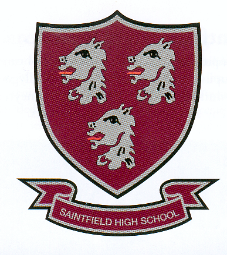 Summer Community Activity DaysMonday 29th – Wednesday 31st July 2019Consent Form Course Duration: 3 Days ~ Monday 29th – Wednesday 31st July 2019Price: £15.00 per day or Summer Saver 3 days for £35Time: 9.30am – 3.00pm (Early drop off available from 8.30am) Childs Name and Address: _________________________________________________________________________________________________________________________________________________________________________________________________________________________________School Year (P6-Year 10): ____________________________________________Activity (Please tick the following options):Dance – Monday onlyMedical Conditions/Allergies:______________________________________________________________________________________________________________________________________________________Emergency Contact Number:  ____________________________________________Email Address: ___________________________________________________________Photos/videos may be taken throughout the day for promotional purposes. I do/ I do not give permission for my child to have their photo/video taken.(Please delete as appropriate)Payments can be made via the PayPal link on our website (www.saintfieldhighschool.com) cash or cheque (to be made payable to Saintfield High School). An email will be sent to confirm your child’s space when numbers have been confirmed. Please print this completed consent form and return with payment to:Mrs McMordie                                                 E-mail: Saintfield High School              Or     info@saintfield.saintfield.ni.sch.uk                                             21 Comber Road  SaintfieldBT24 7BBActivityMonday 29th JulyTuesday 30th JulyWednesday 31st July Multi-sportsDanceArts & Crafts 